Biology: Physician’s Assistant Track (Articulation)Recommended Four-Year Plan (Fall 2019)
The recommended four-year plan is designed to provide a blueprint for students to complete their degrees within four years. These plans are the recommended sequences of courses. Students must meet with their Major Advisor to develop a more individualized plan to complete their degree.  This plan assumes that no developmental courses are required.  If developmental courses are needed, students may have additional requirements to fulfill which are not listed in the plan.NOTE: This recommended Four-Year Plan is applicable to students admitted into the major during the 2019-2020 academic year.

Total Credits Required: 128 creditsMinimum GPA: 3.4*This course has a pre-requisite.  Please refer to the course catalog for information about pre-requisites.**Can also take Microbiology in the Summer semester in between First Year and Second YearAThis course requires a CLM test for placement purposes.BIf needed.CIf Pre-Calculus is needed then a Gen Ed must be taken over the SummerWI: Writing Intensive-3 required in the major
** Gen. Ed. courses can be taken in any sequence, not necessarily what is suggested here.School of Theoretical and Applied ScienceFirst YearFirst YearFirst YearFirst YearFirst YearFirst YearFall SemesterHRSSpring SemesterHRSGen Ed: INTD 101-First Year Seminar4BIOL 113-Fundamentals of Biology II*4CHEM 116- General Chemistry I4BIOL 113L-Fundamentals of Biology II Lab*1CHEM 116L – General Chemistry I Lab1CHEM 117 – General Chemistry II*4BIOL 111 – Fundamentals of Biology I4CHEM 117L – General Chemistry II Lab1BIOL 111L – Fundamentals of Biology I Lab1MATH 121-Calculus IABC or MATH 110-Precalculus4Gen Ed: CRWT 102-Critical Reading & Writing II4Gen Ed: SOSC 110-Social Science Inquiry**4Career Pathways** Module 1: SCIN 001(Career Assessment/Advisement) Visit Career Services Office in C-209Total:18Total:18Second YearSecond YearSecond YearSecond YearSecond YearSecond YearFall SemesterHRSSpring SemesterHRSCHEM 206- Essentials of Organic Chemistry *4BIOL 407 - Cell & Molecular Biology* (WI)4CHEM 206L – Essentials of Organic Chemistry Lab1BIOL 407L – Cell & Molecular Biology Lab1.5BIOL 332-Genetics* (WI)4BIOL 356-Evolution* (WI)4BIOL 332L – Genetics Lab1.5Gen Ed: AIID 201-Studies in Arts and Humanities 4Gen Ed: Historical Perspectives **4Gen Ed: Distribution **4Gen Ed: Global Awareness **4Career Pathways**Module 3:SCIN 003(Interview Practice) Visit Career Services Office in C-209Career Pathways**Module 2: SCIN 002(Resume/CV Writing) Visit Career Services Office in C-209Total:18.5Total:17.5Summer SemesterHRSClinical Experience-See Dr. Rena Bacon G321 (rbacon@ramapo.edu)**0Total:0Third YearThird YearThird YearThird YearThird YearThird YearFall SemesterHRSSpring SemesterHRSPHYS 111-Fundamentals of Physics I4PHYS 113-Fundamentals of Physics II*4PHYS 118L – Introductory Physics I Lab1PHYS 119L-Introductory Physics II Lab1PSYC 101-Introduction to Psychology4BIOL 221-General Ecology4BIOL 214-Anatomy & Physiology I4BIOL 216-Anatomy & Physiology II4BIOL 214L-Anatomy & Physiology I Lab1.5BIOL 216L-Anatomy & Physiology II Lab1.5PSYC 242-Statistics or ENSC 345 Research Design & Statistics4Gen Ed: Distribution **4Total:18.5Total:18.5Fourth YearRutgers - SHP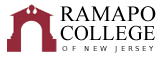 